Инструкция по размещению заявки участника конкурса  «Педагог-психолог Кубани»   ШАГ 1. ПОДГОТОВКА МАТЕРИАЛОВ ДЛЯ РАЗМЕЩЕНИЯ   ШАГ 2. РАЗМЕЩЕНИЕ ИНФОРМАЦИИ ОБ УЧАСТНИКЕ НА РЕСУРСЕ HTTP://WIKI.IRO23.INFO/ Для размещения информации об участнике необходимо заранее подготовить для загрузки  фото участника (размер получившегося изображение не должен превышать по ширине 150px).    Для изменения размера изображения можно использовать:    Диспетчер рисунков    MicrosoftOffice (входит в состав  MSOffice 2003, 2007 и 2010).    XnViewMP (загрузить)    Запустите программу XnViewMP.     В панели папок выберете место размещения вашего изображения (Например, Рабочий стол).   3. В панели содержания папки найдите нужное Вам изображение и выделите его (один раз кликнуть левой клавишей мыши).    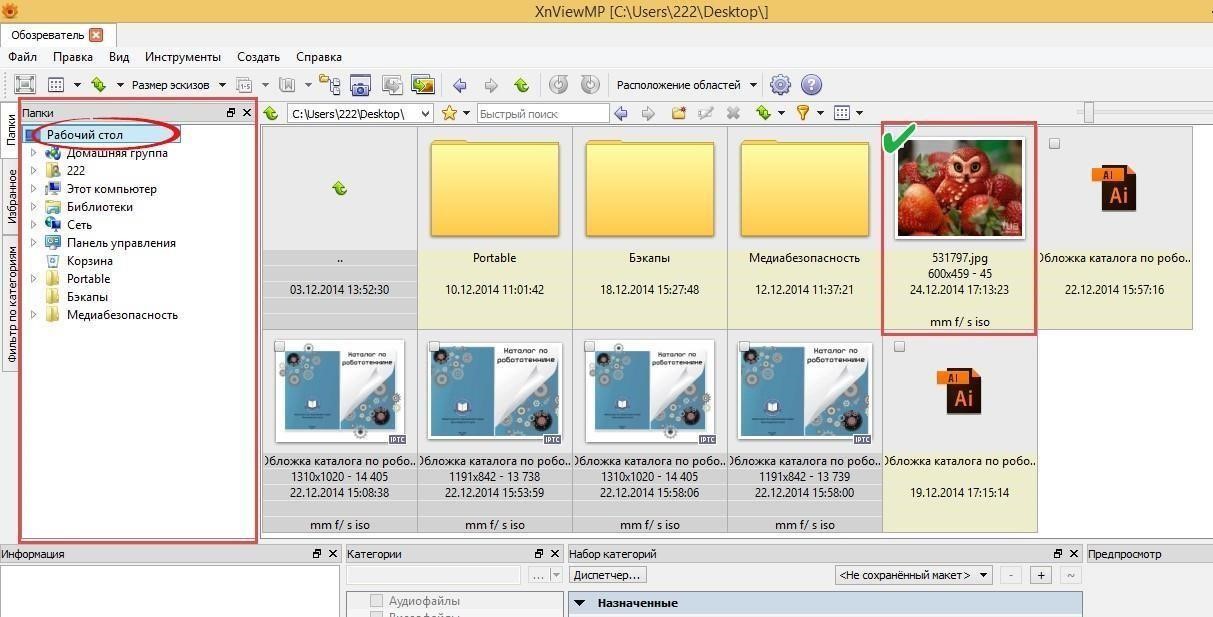 4. На панели инструментов выберите инструмент «пакетная обработка»   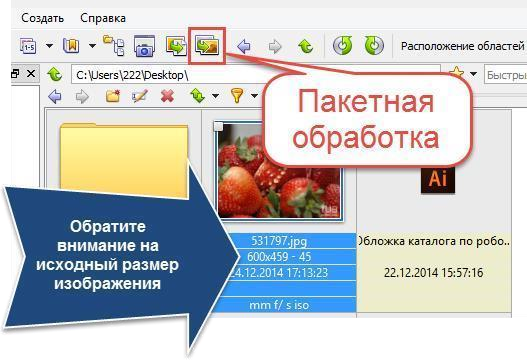 5. В появившемся диалоговом окне перейдите на вкладку Действия6. И выполните Добавить действие > Изображение >    Изменение размера    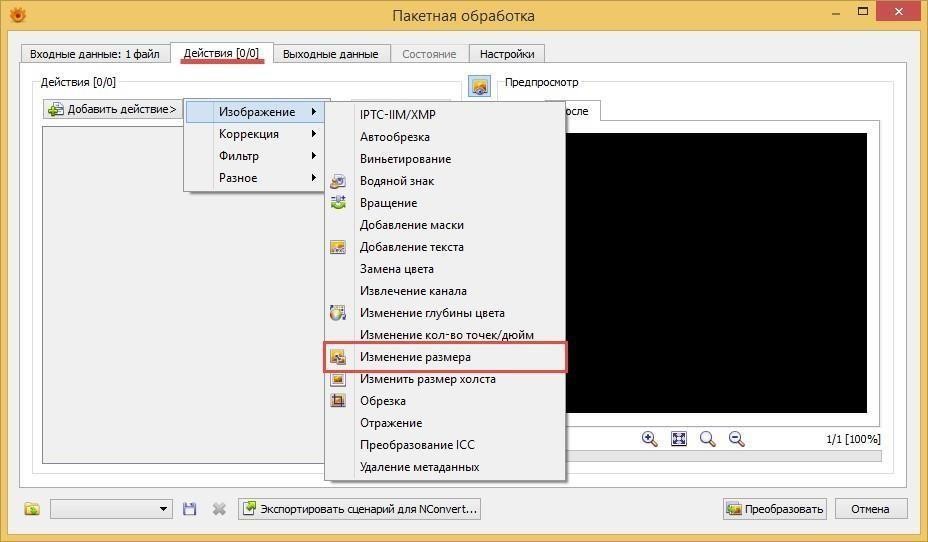    7. Установите следующие параметры изменения: ширина – 150 пикселей (параметр Высота  можно не устанавливать)    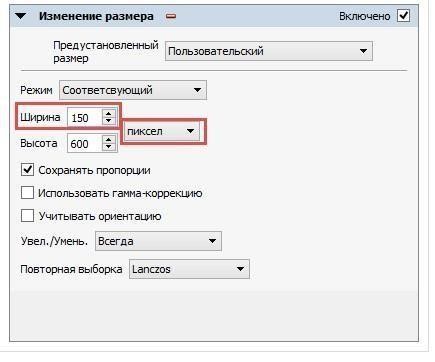 Перейдите на вкладку Выходные данные.    Выберите параметр Исходная папка в разделе Выходные данные    И нажмите кнопку   Преобразовать.    После завершения преобразования закройте диалоговое окно и программу.    У Вас в папке теперь будет 2 изображения: одно – исходное, второе – преобразованное.  Преобразованное изображение будет в конце имени иметь приставку  _result    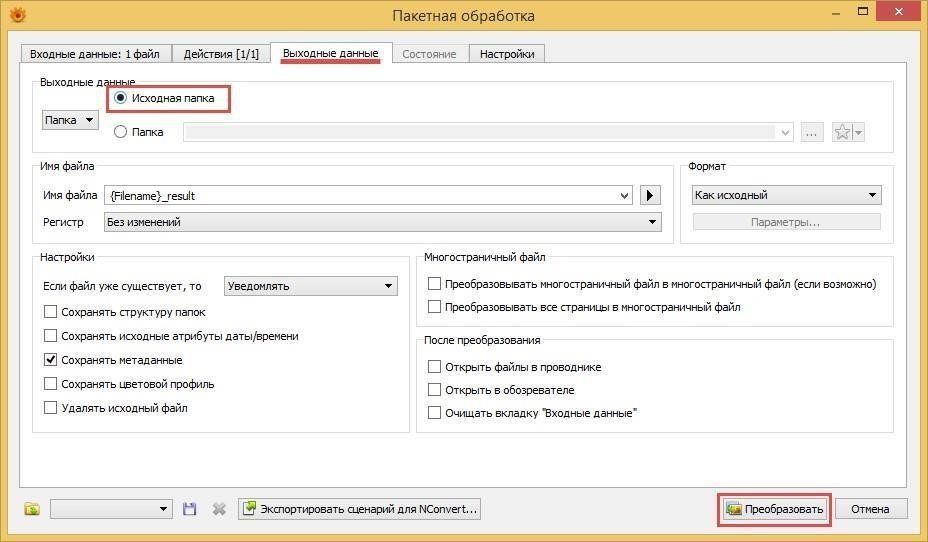 13. Теперь переименуйте преобразованное изображение в соответствии с форматом:    Район_Фамилия_И_О_ПедПсихол_года20__(год)    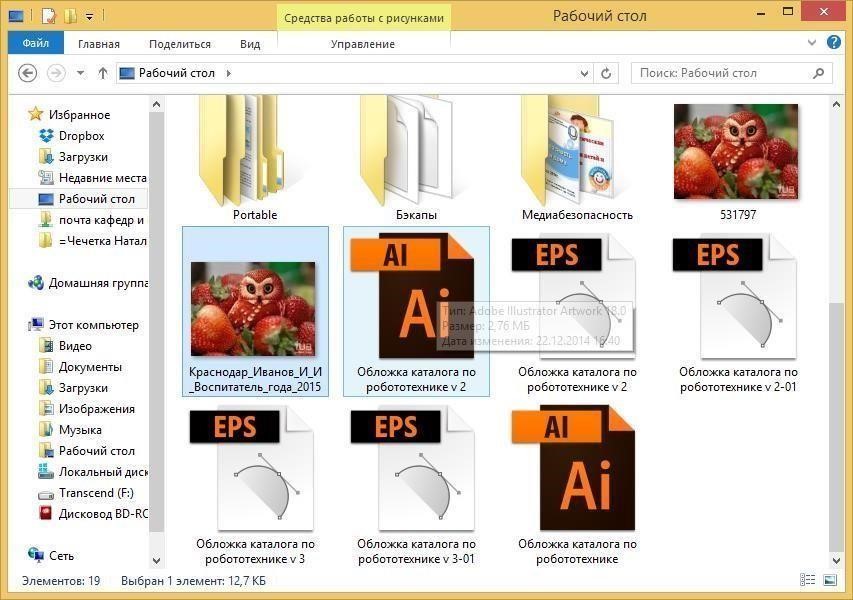 Переименуйте все загружаемые файлы таким образом, чтобы в имени ОБЯЗАТЕЛЬНО содержались Район_Фамилия_И_О_ПедПсихол_года20__год Обратите внимание!Имена файлов печатаются латинским шрифтом;Размер файлов должен быть не более 5 МБ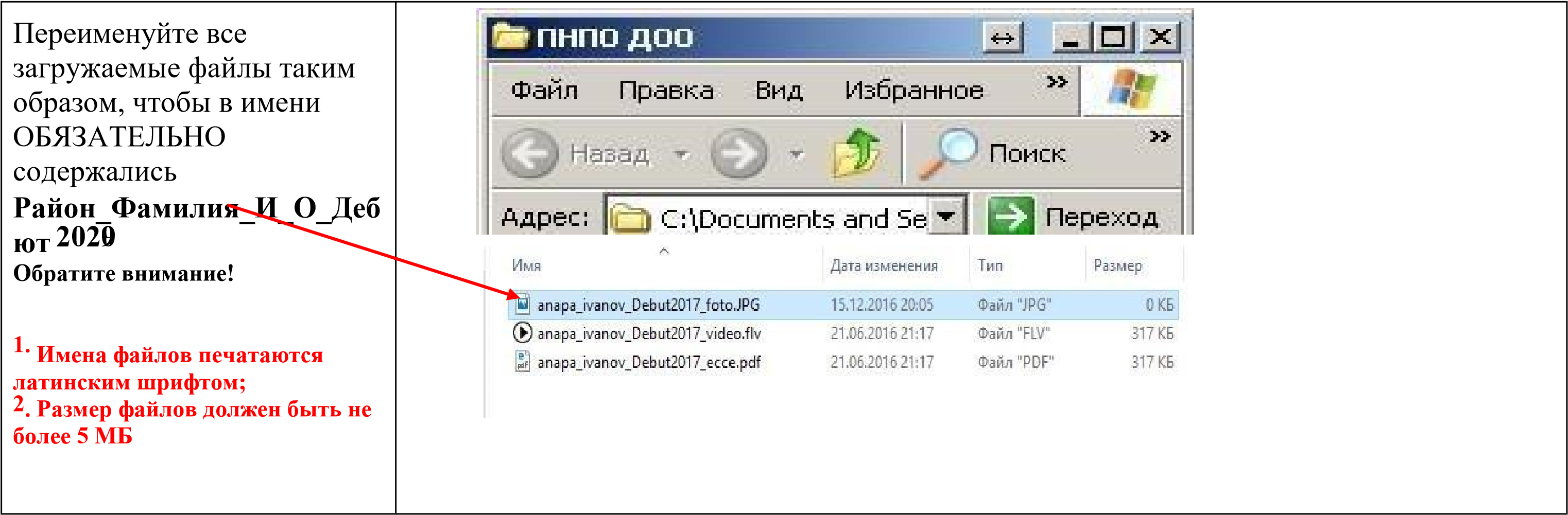 1. Откройте сайт http://wiki.iro23.info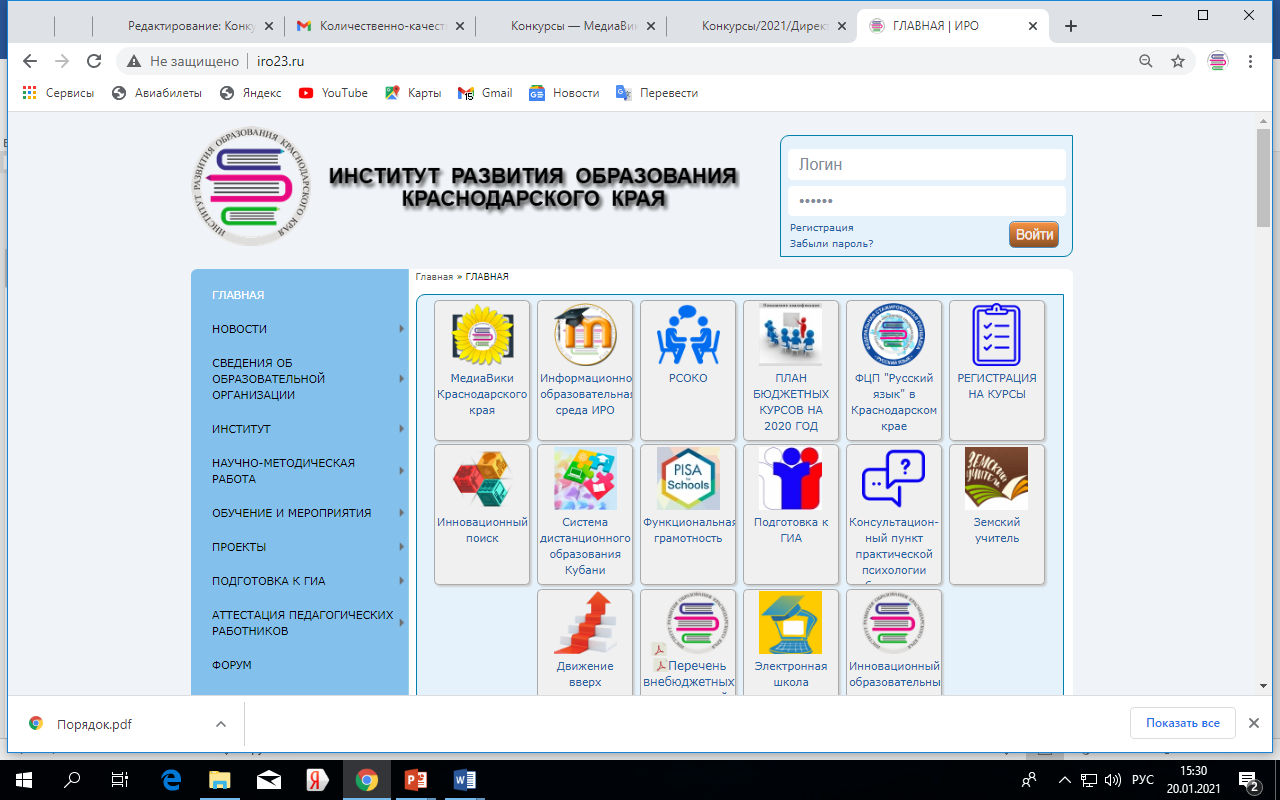 2. Войдите под своим логином и паролем (или зарегистрируйтесь)Обращаем Ваше внимание!Вносить изменения и добавлять свои данные могут только авторизированные пользователи. Если Вы не авторизовались, то кнопка Править не будет отображаться в Вашей карточке.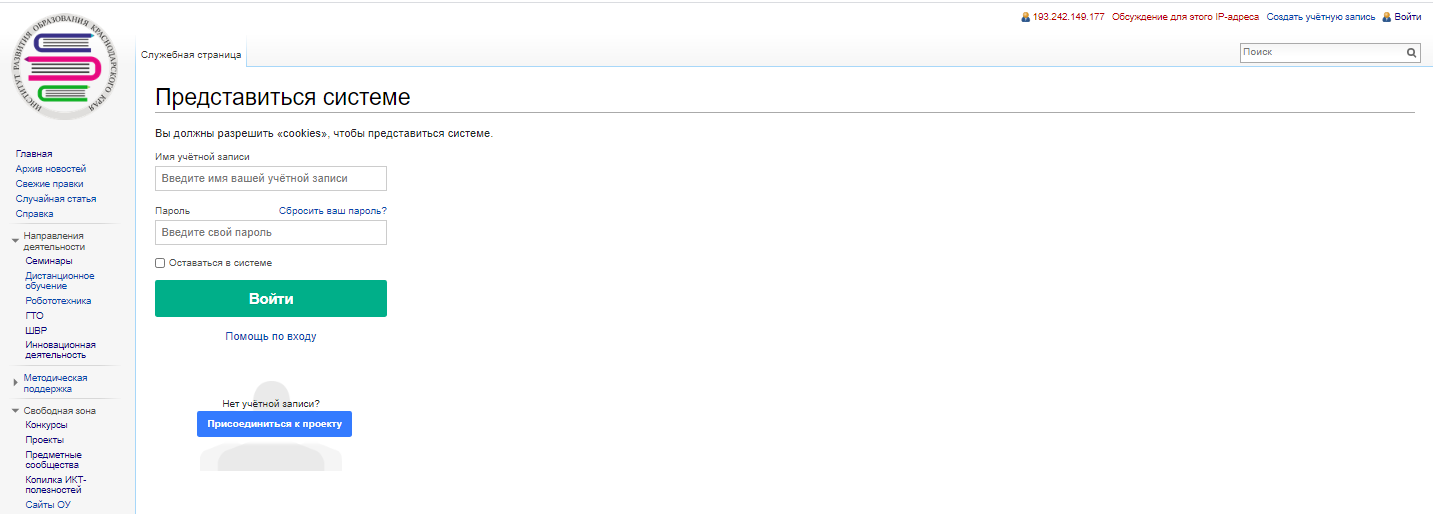 3. Перейдите в раздел  Конкурсы  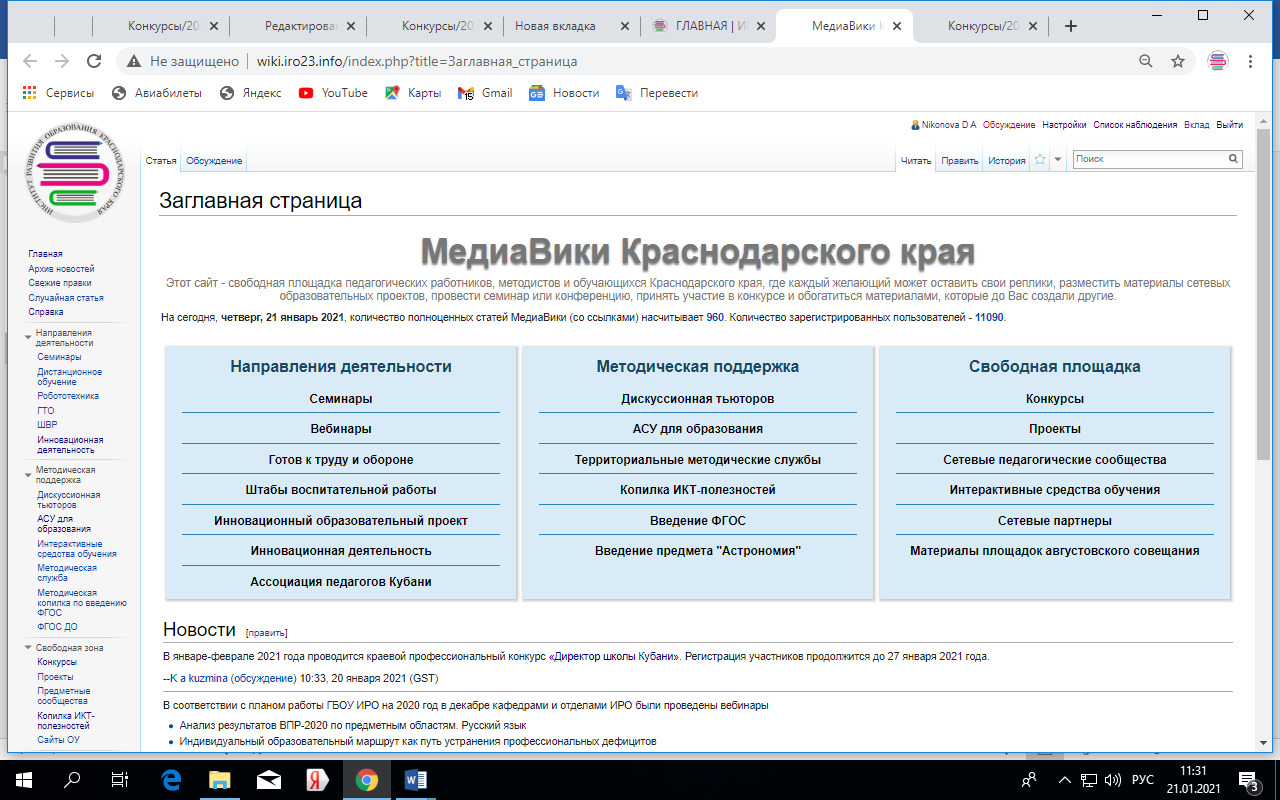 4. Найдите на странице блок необходимого Конкурса. И перейдите на страницу участников  конкурса  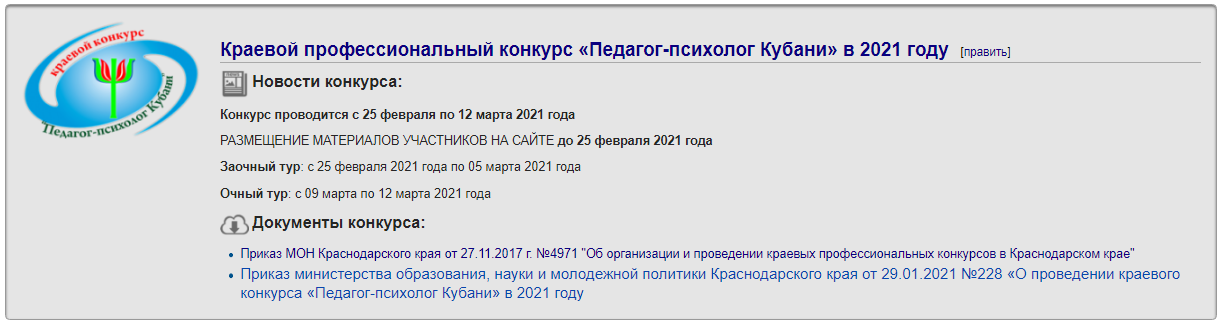 5. Вы попадете на страницу участников конкурса. 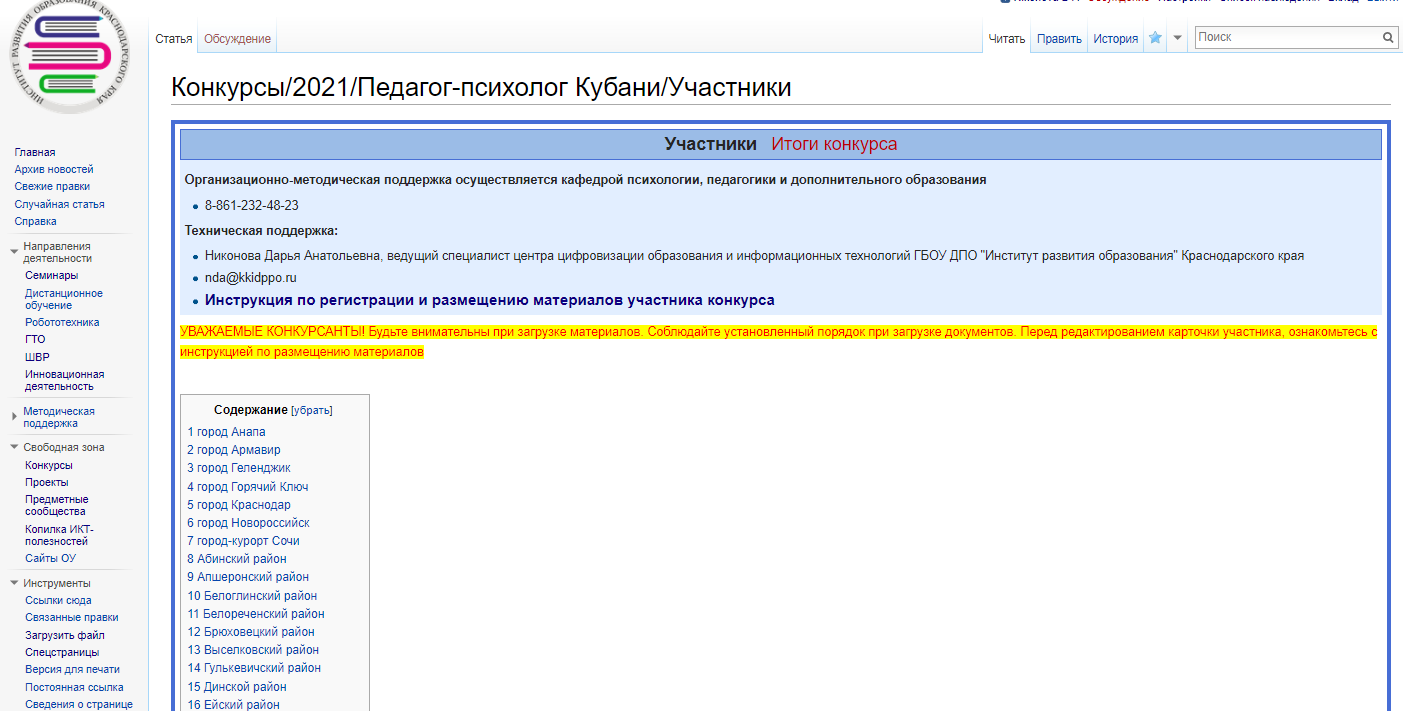 6. Найдите название своего муниципалитета и выберите заготовленную карточку своего муниципалитета для внесения данных.Нажмите Править рядом с наименованием МО.! Вносить изменения и добавлять свои данные могут только авторизированные пользователи. Если Вы не авторизовались, то кнопка Править не будет отображаться в Вашей карточке.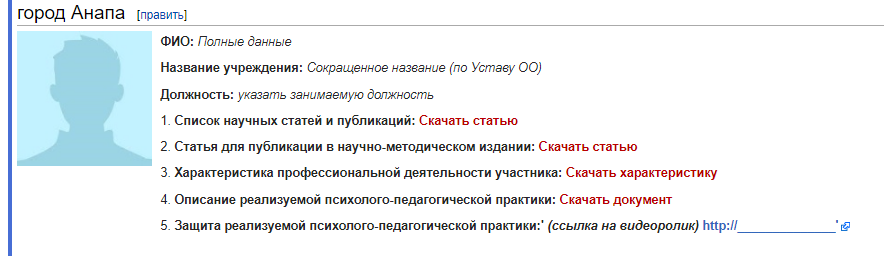 В соседней вкладке браузера откройте страницу для загрузки файлов. Вам необходимо будет загрузить подготовленную ранее фотографию.    В навигации сайта в разделе  Инструменты кликните правой клавишей мыши по Загрузить файл и в контекстном меню выберите «открыть в новой вкладке».  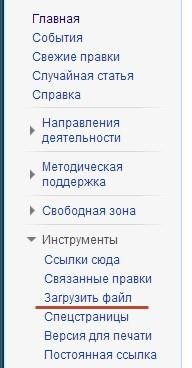 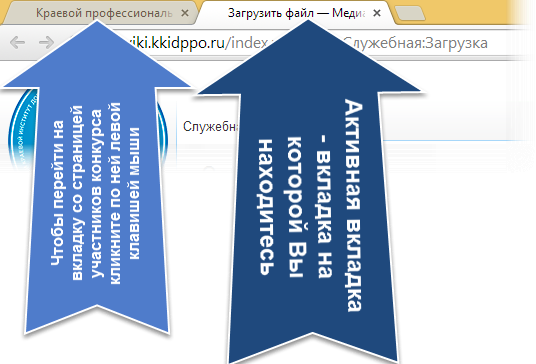 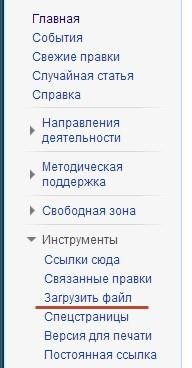 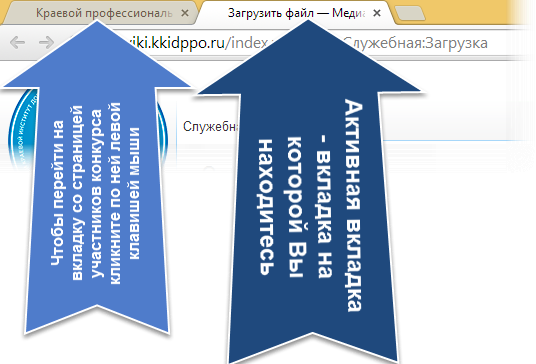  После закрытия диалогового окна в поле Новое имя файла появится имя вашего изображения.  Скопируйте его себе.  После нажмите кнопку внизу страницы  Загрузить файл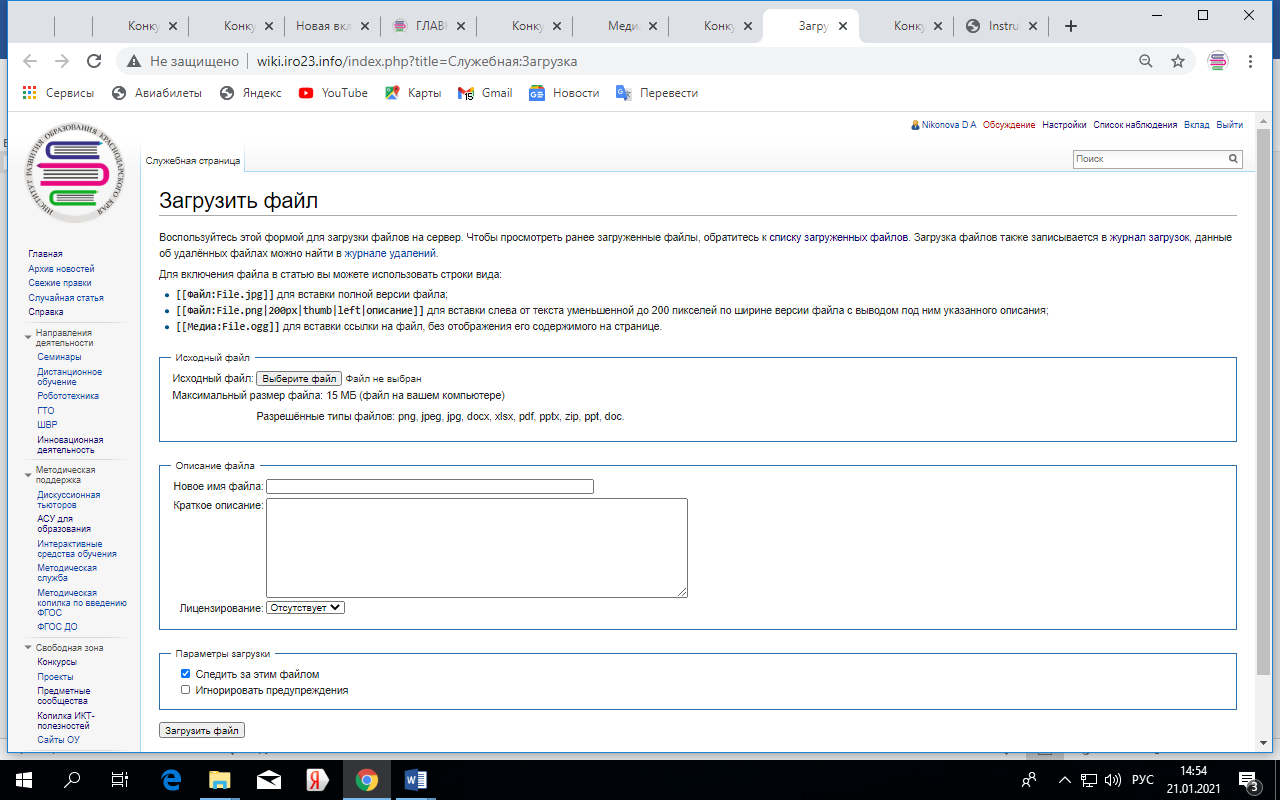 Приступаем к изменению информации в карточке:    Обратите внимание, что при заполнении карточки не нужно заново вводить все специальные символы. Достаточно изменить только ту информацию, которая отличается от вашей.  Например, в строке  ФИО заменить  на Ваши полные данныеОчень важно!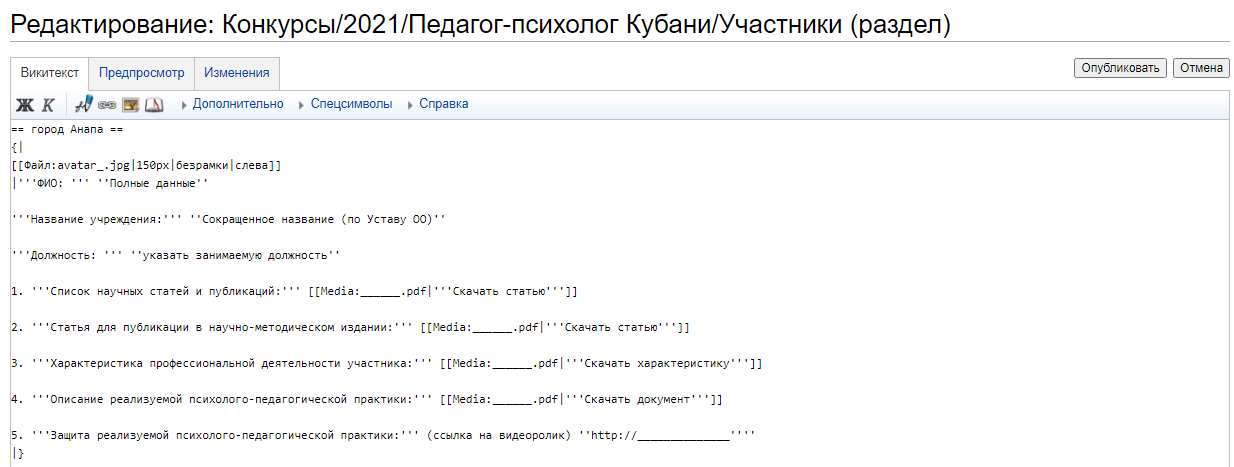 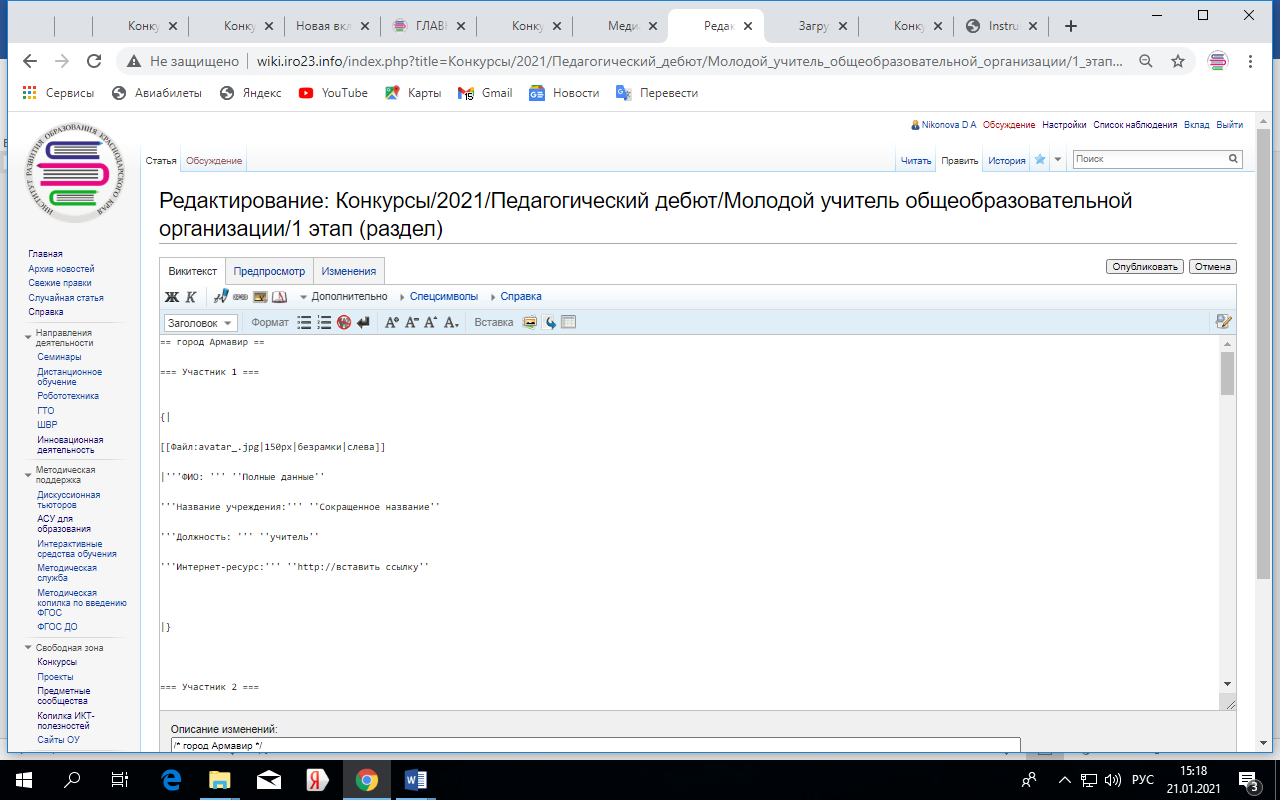 После завершения изменений в карточке участника нажать  ПредпросмотрДанная функция позволит Вам увидеть, как будет выглядеть Ваша карточка участника после ее опубликования. 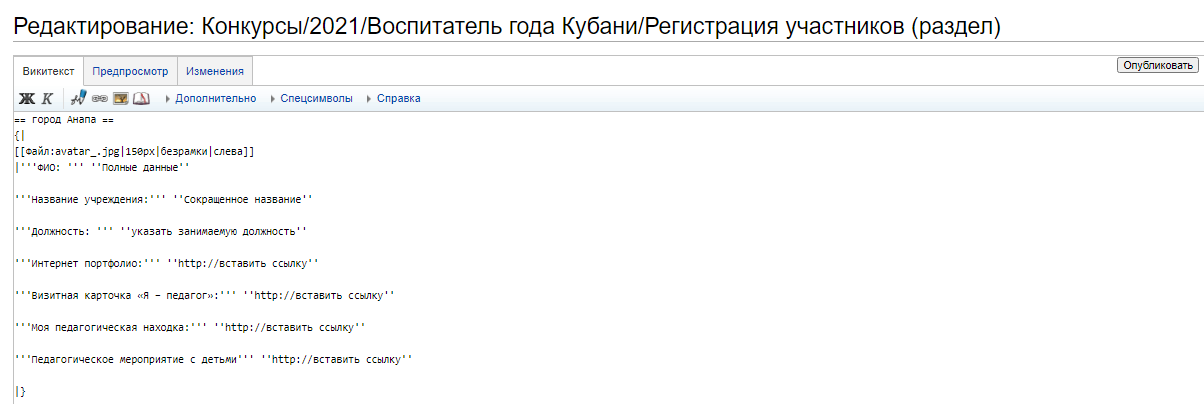 Убедившись в том, что все внесенные Вами дынные корректны и загруженная фотография отображается, необходимо Опубликовать или (в нижней части страницы)Записать  страницу  Ваша карточка участника заполнена.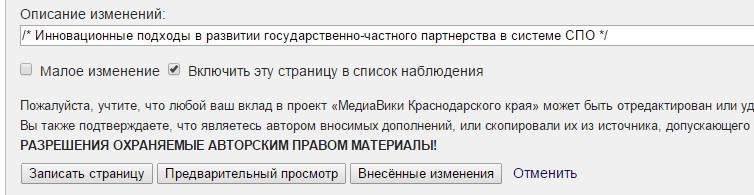 После выполненных действий, проверьте свою карточку предварительно обновив страницу (Ctrl+F5)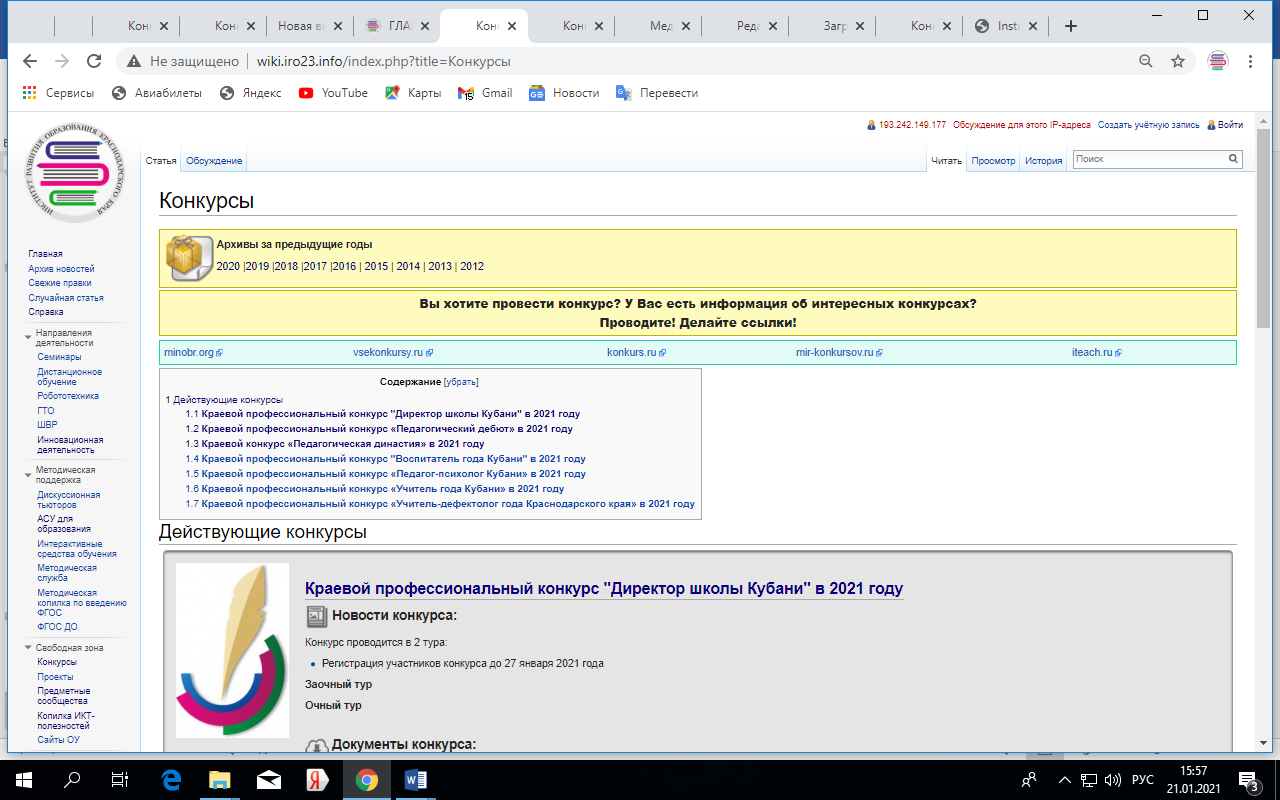 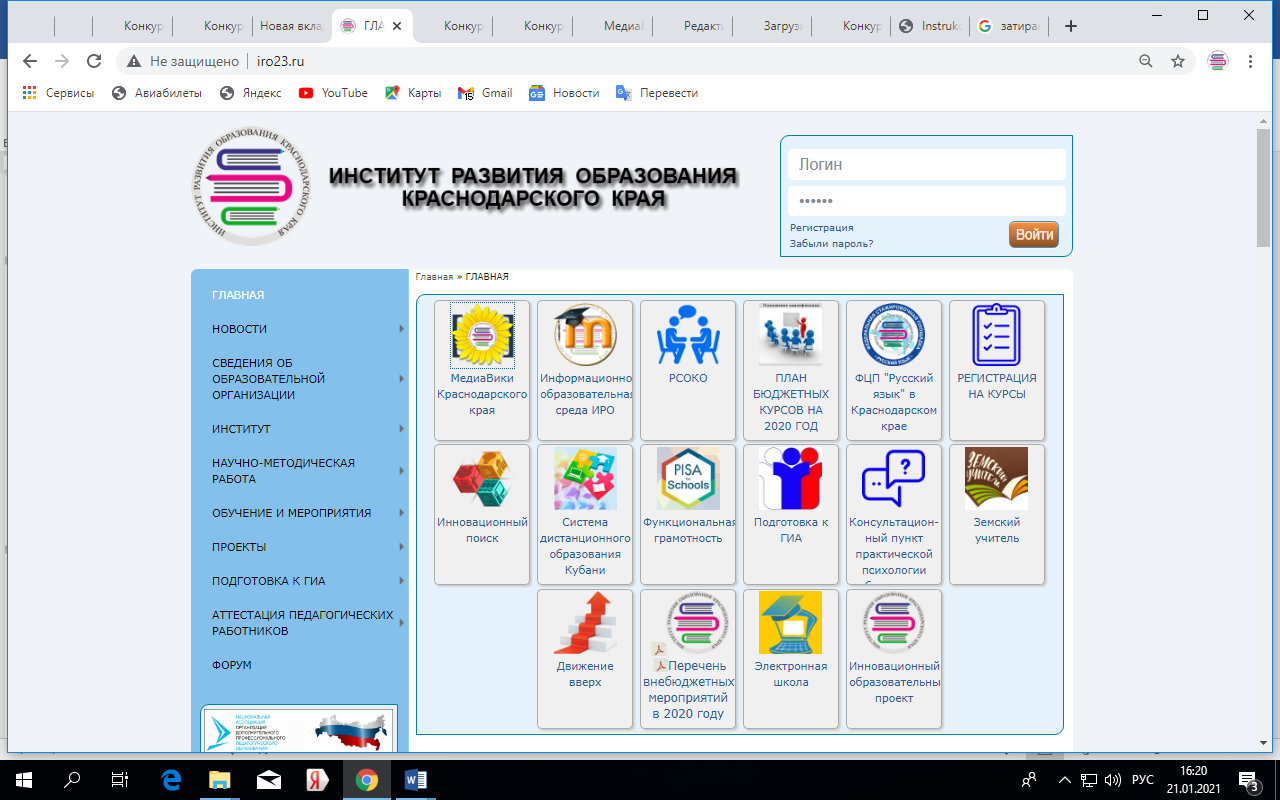 Уважаемые коллеги, обращаем Ваше внимание!MediaWiki — это платформа для совместной работы и документирования. Правка любого типа может быть отменена любым другим участником. Восстановление удалённого содержания достаточно трудоемкая и кропотливая работа, поэтому при внесении данных просим Вас быть очень внимательными и «не затирать» информацию других участников. Размещать информацию необходимо, только убедившись в том, что Вы редактируете карточку, предназначенную для Вашего муниципалитета. При отсутствии свободной карточки, свяжитесь с технической поддержкой для создания дополнительной карточки в разделе Вашего муниципалитета.Загружаемые фотографии должны быть четкими и соответствовать требованиям, указанным в 1 ШАГЕ данной инструкции. Недопустимо использовать фотографии, полученные путем вырезки фрагмента из семейного фото, а также фото с не официальный фоном и имеющие посторонние лица и предметы.